Area and Volume Pre-Quiz Key1. Find the area of the next quadrilaterals. Write the formula used:(a).(b).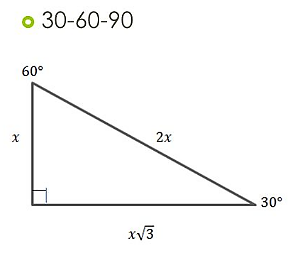 (c). 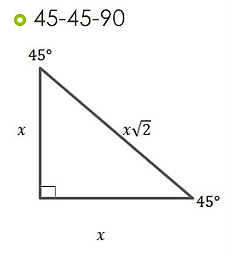 2. Find the volume of the prisms.(a). (b).